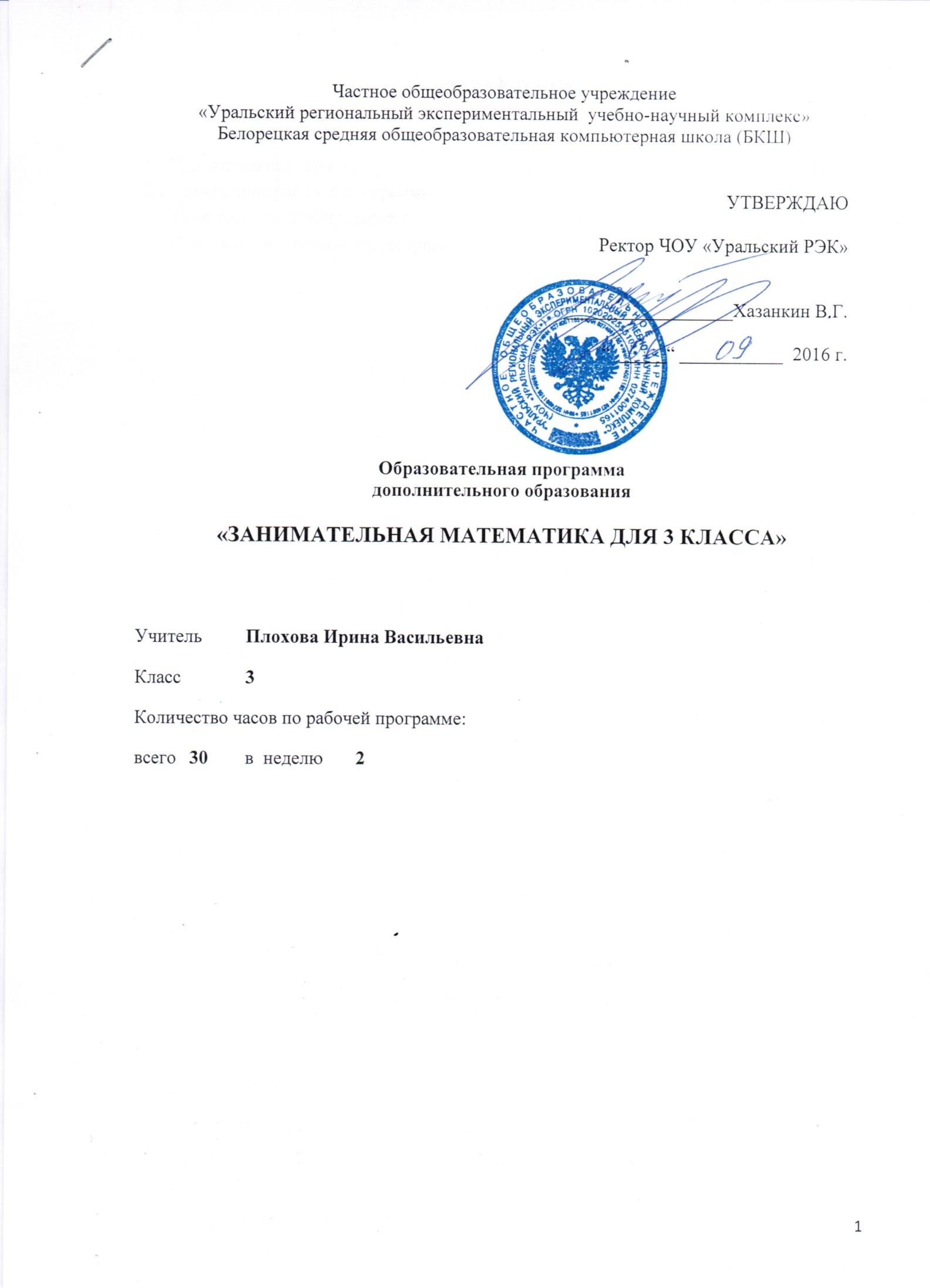 ОГЛАВЛЕНИЕПояснительная записка									3 стр. Содержание рабочей программы                                                                              	5 стр.3.   Тематическое планирование                                                                      		6 стр.4.   Список используемой литературы                                            			8 стр. 				ПОЯСНИТЕЛЬНАЯ ЗАПИСКАРабочая программа по курсу «Занимательная математика для 3  класса» позволяет учащимся начальных классов ознакомиться со многими интересными вопросами математики, выходящими за рамки школьной программы, расширить целостное представление о проблеме данной науки. Решение математических задач, связанных с логическим мышлением, закрепит интерес детей к познавательной деятельности, будет способствовать развитию мыслительных операций, общему интеллектуальному развитию, умению самостоятельно работать, думать, решать творческие задачи, а также совершенствовать навыки  аргументации собственной позиции по определенному вопросу. Программа направлена  на развитие у детей математического образа мышления: краткости речи, умелому использованию символики, правильному применению математической терминологии, созданию условий для развития ребенка, развитию мотивации к познанию и творчеству, обеспечению эмоционального благополучия ребенка, профилактике ассоциативного поведения, интеллектуального и духовного развития личности ребенка, укреплению психического здоровья. Она способствуют развитию у детей творческих способностей, логического мышления, математической речи, внимания, умению создавать математические проекты, анализировать, решать ребусы, головоломки, обобщать и делать выводы.	Педагогическая целесообразность программы объясняется формированием приемов умственной деятельности: анализа, синтеза, сравнения, классификации, аналогии и обобщения.	Программа отражает:принципы обучения (индивидуальность, доступность, научность, преемственность, результативность);дифференцированное обучение;владение методами контроля.	Умственная  задача:  составить  фигуру,  видоизменить,  найти  путь  решения,  отгадать  число  -  реализуется  средствами  игры,  в  игровых  действиях. Развитие  смекалки, находчивости,  инициативы  осуществляется  в  активной   умственной   деятельности,  основанной  на  непосредственном  интересе.	Занимательность  математическому  материалу  придают  игровые  элементы,  содержащиеся  в  каждой  задаче,  логическом  упражнении,  развлечении,  будь  то  ребус  или  самая  элементарная  головоломка.   Основная цель программы: создание благоприятных условий для полноценного интеллектуального развития каждого ребёнка на уровне, соответствующем его возрастным особенностям и возможностям.Исходя из общей цели, стоящей перед обучением, решаются следующие задачи:формирование мотивации к изучению математики, углубление и расширение математических знаний и способностей в соответствии с возрастными особенностями;формирование мыслительных процессов, логического мышления, пространственных ориентировок;обеспечение необходимой и достаточной математической подготовки ученика для дальнейшего обучения;расширение, углубление знаний учащихся и формирование математической компетенции;развитие и совершенствование мыслительных операций, психологических качеств личности (любознательности, инициативности, трудолюбия, воли) и творческого потенциала;развитие логического мышления и пространственных представлений;формирование начальных элементов конструкторского мышления;воспитание интереса к предмету через занимательные задания;формирование усидчивости и терпения;создание прочной основы для дальнейшего обучения математике;формирование и развитие различных видов памяти, воображения, учебных умений и навыков; выявление и поддержка математически одаренных и талантливых детей.Логика изложения и содержание рабочей программы полностью соответствуют требованиям федерального компонента государственного стандарта начального образования.Содержание курса3 класс (30 ч.), 1 полугодиеВводное занятие «Математика – царица наук» (1ч.). Знакомство с целями, задачами и содержанием факультативного курса «Занимательная математика для 3 класса».      Числа и операции над ними (4 ч.).  Знакомство с классом миллионов. Числа-великаны. Коллективный счёт. Упражнения с многозначными числами. Работа с таблицей разрядов. Игра «Знай свой разряд». Игра «Гонка за лидером: меры в пословицах». Познавательная игра «Семь вёрст…».Арифметические фокусы, игры, головоломки (3 ч.). Головоломки с палочками одинаковой длины, магические квадраты, арифметические ребусы.Олимпиады, конкурсы (2 ч.). Участие в школьной олимпиаде по математике, в международном конкурсе «Кенгуру». Наглядная геометрия (4 ч.). Геометрические упражнения «Путешествие в Страну Геометрию». Упражнения в построении чертежей на нелинованной бумаге. Игра «Удивительный квадрат». Преобразование фигур на плоскости. Симметрия фигур (2 ч.). Знакомство с симметрическими фигурами, построение симметричных фигур. Соединение и пересечение фигур. Площадь и объем фигур (4 ч.). Знакомство с площадью и объемом фигур. Вычисление площади фигур. Объём фигур. Конструирование предметов из геометрических фигур.Занимательные задачи (6 ч.). Задачи-смекалки, логические задачи, задачи на противоречия. Анализ проблемных ситуаций в многоходовых задачах. Логические игры «Молодцы и хитрецы». Компьютерные математические игры. Решение задач международной игры «Кенгуру». Решение нестандартных задач. Составление схем, диаграмм.Проектная деятельность (2 ч.). Выполнение проектов: «Великие математики», «Зрительный образ квадрата». Оформление презентации.Подводим итоги (2 ч.). Конкурс эрудитов. Конкурс знатоков (отборочный тур,  итоговый тур). Сочинение «Место математики в моей жизни».Требования к уровню подготовки учащихся 3 класса. Должны знать:свойства арифметических действий; способы сравнения и измерения площадей;разрядный состав многозначных чисел в пределах миллиона;названия геометрических фигур; способы решения головоломок, шарад, ребусов.Должны уметь:устно выполнять вычислительные приемы; использовать знания для решения заданий;узнавать и изображать геометрические фигуры;строить фигуру, симметричную относительно данной оси симметрии;анализировать и решать головоломки, шарады, ребусы, примеры со «звездочками»; осуществлять самостоятельный поиск решений.Тематическое планирование3 класс – 30 часов (2 часа в неделю)СПИСОК ИСПОЛЬЗУЕМОЙ ЛИТЕРАТУРЫАгаркова Н. В. Нескучная математика. 1 – 4 классы. Занимательная математика. Волгоград: «Учитель», 2010Агафонова И. Учимся думать. Занимательные логические задачи, тесты и упражнения для детей 8 – 11 лет. С. – Пб,2011Асарина Е. Ю., Фрид М. Е. Секреты квадрата и кубика. М.: «Контекст», 2010Белякова О. И. Занятия математического кружка. 3 – 4 классы. – Волгоград: Учитель, 2014.Лавриненко Т. А. Задания развивающего характера по математике. Саратов: «Лицей», 2014Симановский А. Э. Развитие творческого мышления детей. М.: Академкнига/Учебник, 2015Сухин И. Г. Занимательные материалы. М.: «Вако», 2014Шкляров Т. В. Как научить вашего ребёнка решать задачи. М.: «Грамотей», 2014Сахаров И. П. Аменицын Н. Н. Забавная арифметика. С.- Пб.: «Лань», 2013 Узорова О.В. 2500 задач по математике: 1-3 класс: Пособие для начальной школы/О.В.Узорова, Е.А.Нефедова. –М.: ЗАО «Премьера»: ООО «Издательство АСТ», 2015.Узорова О. В., Нефёдова Е. А. «Вся математика с контрольными вопросами и великолепными игровыми задачами. 1 – 4 классы. М., 2014Методика работы с задачами повышенной трудности в начальной школе. М.: «Панорама», 2013«Начальная школа» Ежемесячный научно-методический журнал. 2015-2016 гг.Чернова Л.И. Методика формирования вычислительных умений и навыков у младших школьников: учебно-методическое пособие для учителей/Л.И.Чернова.-Магнитогорск: МаГУ, 20015.Быкова Т.П. Нестандартные задачи по математике: 2 класс/Т.П.Быкова.-4-е изд., перераб. и доп.- М.: Издательство «Экзамен», 2015.Керова Г.В. Нестандартные задачи: 1-4 кл.-М.: ВАКО, 2016.№ТемаКоличество часовСодержание1.Вводное занятие «Математика-царица наук»1Знакомство с целями, задачами и содержанием курса.2.Числа и операции над ними.4Знакомство с классом миллионов. Числа-великаны. Коллективный счёт. Упражнения с многозначными числами. Работа с таблицей разрядов. Игра «Знай свой разряд». Игра «Гонка за лидером: меры в пословицах». Познавательная игра «Семь вёрст…».3.Арифметические фокусы, игры, головоломки3Головоломки с палочками одинаковой длины, магические квадраты, арифметические ребусы.4.Олимпиады, конкурсы.2Подготовка и участие в школьной олимпиаде по математике, в международном конкурсе «Кенгуру».5.Наглядная геометрия4Геометрические упражнения «Путешествие в Страну Геометрию». Упражнения в построении чертежей на нелинованной бумаге. Игра «Удивительный квадрат». Преобразование фигур на плоскости.6.Симметрия фигур2Знакомство с симметрическими фигурами, построение симметричных фигур. Соединение и пересечение фигур.7.Площадь и объем фигур4Знакомство с площадью и объемом фигур. Вычисление площади фигур. Объём фигур. Конструирование предметов из геометрических фигур.8.Занимательные задачи6Задачи-смекалки, логические задачи, задачи на противоречия. Анализ проблемных ситуаций в многоходовых задачах. Логические игры «Молодцы и хитрецы». Компьютерные математические игры. Решение задач международной игры «Кенгуру». Решение нестандартных задач. Составление схем, диаграмм.9. Проектная деятельность2Выполнение проектов: «Великие математики», «Зрительный образ квадрата». Оформление презентации.10.Подводим итоги2Конкурс эрудитов. Конкурс знатоков (отборочный тур, итоговый тур). Сочинение «Место математики в моей жизни».